В поликлинике БУЗОО "Городская больница №17"               (Космический пр.99а), офисе  врача общей практики (ул.П.Осминина 12б) можно пройти диспансеризацию взрослого населения в соответствие с Порядком, утвержденным приказом Министерства здравоохранения Российской Федерации от 13 марта 2019г.  № 124 н.Подлежат диспансеризации  в 2019 году  пациентывсе года по 1979 (начиная с 40-летнего возраста);1980, 1983, 1986, 1989, 1992, 1995, 1998, 2001;Для прохождения диспансеризации необходимо обратится к своему участковому врачу-терапевту в часы его приема или в отделение профилактики каб.319,312  с 8.00-16.00 в рабочие дни (пон-пят).Отложить талон на прием к врачу вы можете через интернет на сайте «электронная регистратура» (www.omskzdrav.ru), через инфомат в холле поликлиники или по телефону регистратуры 57-24-02, 58-42-08.Офис  врача общей практики (ул.П.Осминина 12б) телефон  регистратуры 78-88-57 с 8-00до18-00. 
Ответственные лица за проведение диспансеризации:       Заместитель главного врача по амбулаторно-поликлинической  работе  Плахина Любовь Николаевна, тел. 57-23-82,57-26-08 приемная каб. 410.       Заведующая отделением профилактики Полубоярских Светлана Александровна, тел. 57-64-78 каб.312а       Терапевтическая участковая служба:
Заведующая 1 терапевтическим отделением Казакова Наталия Александровна, тел. 57-23-62, каб.305
Заведующая 2 терапевтическим отделением Будко Лариса Павловна, тел.  57-23-62 каб.304.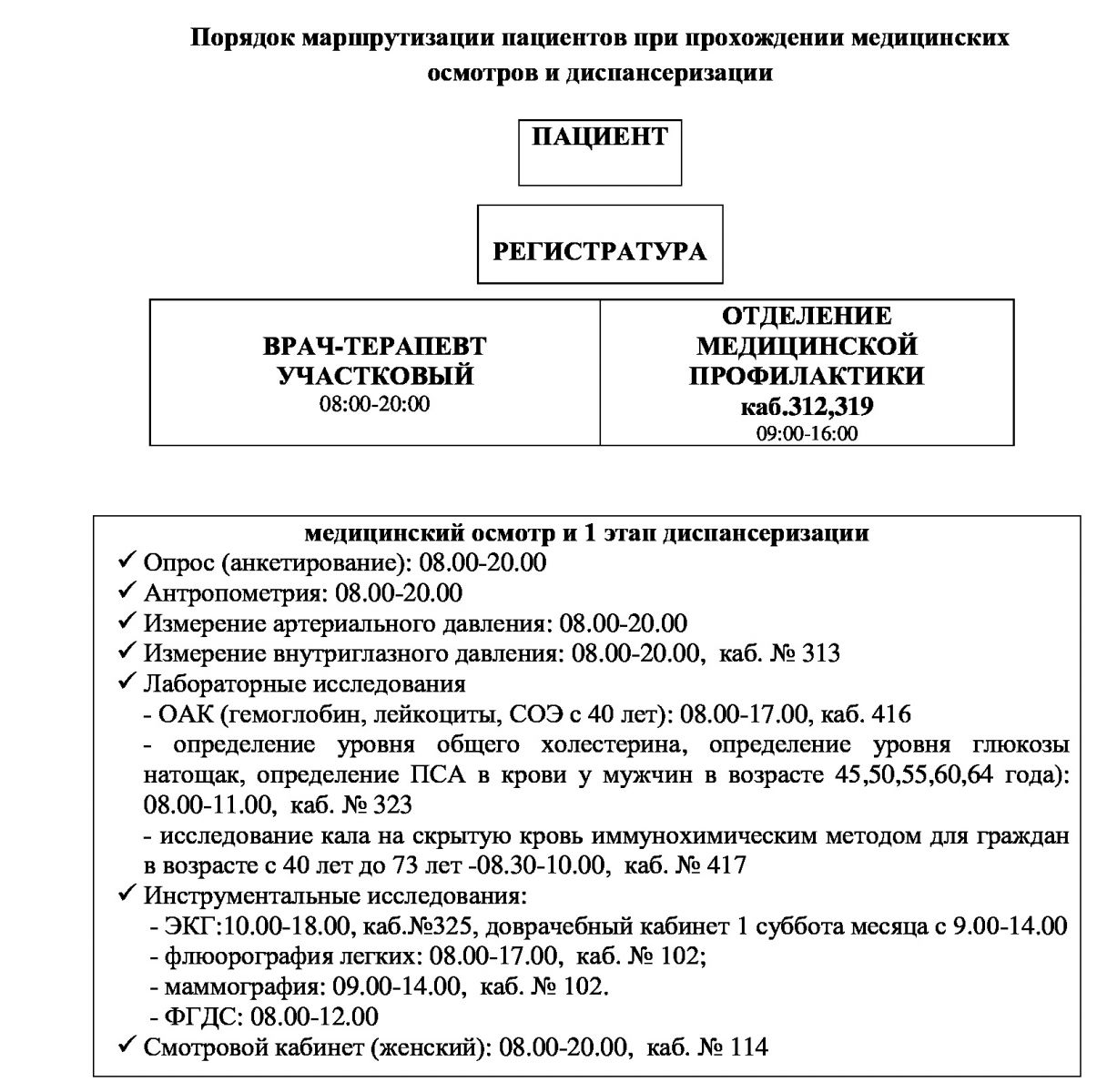 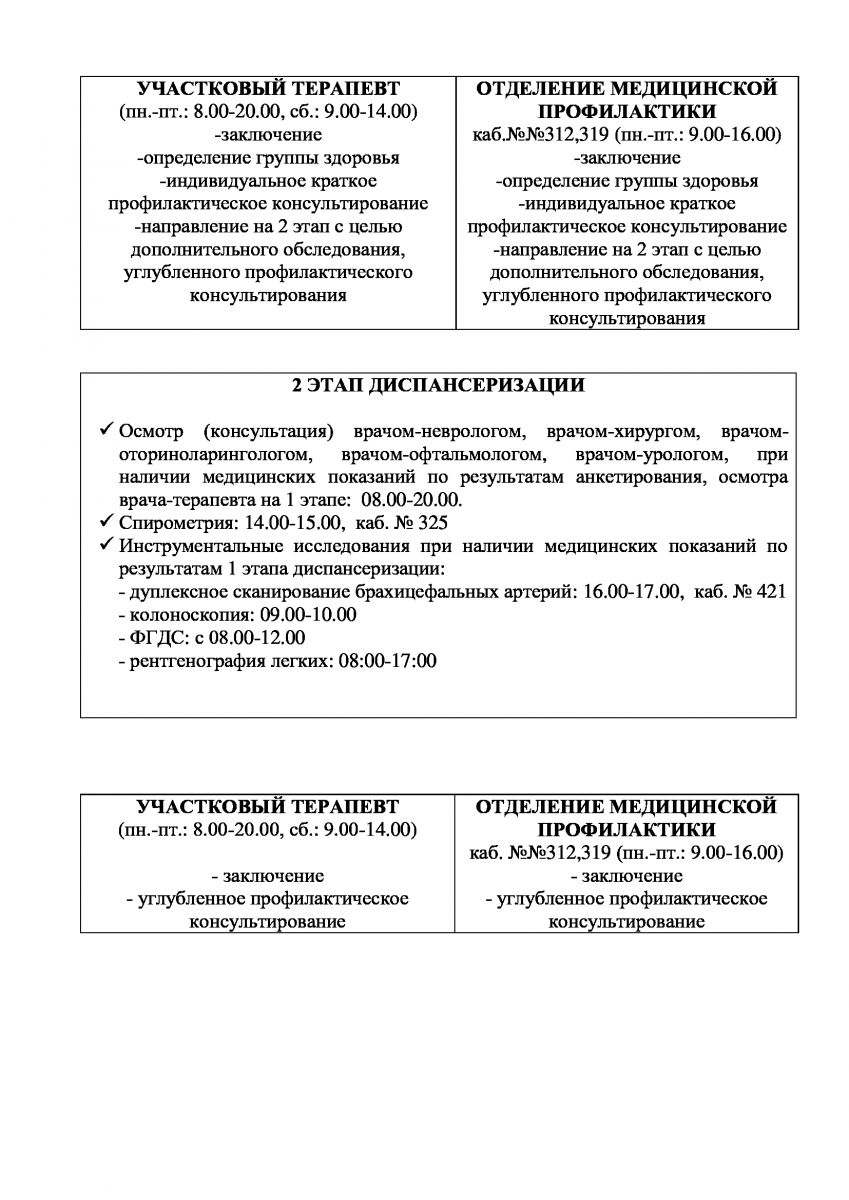 